Se convocan para el año 2020 las pruebas de acceso a los ciclos formativos de grado medio y grado superior, que se realizarán el 7 de septiembre.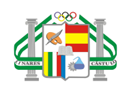 1.-  El plazo de presentación de solicitudes será:- Del 22 de junio al 3 de julio, ambos inclusive.Las solicitudes se cumplimentarán y presentarán, preferentemente, a través de la Secretaría Virtual de Centros de la Consejería de Educación y Deporte, sin perjuicio de lo establecido en el apartado 4 del artículo 16 de la Ley 39/2015, de 1 de octubre, del Procedimiento Administrativo y Común de las Administraciones Públicas. La Consejería competente en materia de educación pondrá a disposición de las personas interesadas un Identificador Educativo Andaluz (iANDE) para la autenticación y realización de dicha inscripción, así como el asesoramiento necesario para su obtención e inscripción en las pruebas.2.- Los centros docentes en los que se realizarán las pruebas de acceso, el tipo de prueba que se realizará en los mismos y su actuación en la convocatoria de la provincia de JAÉN: son los que se relacionan a continuación. CALENDARIO DE ACTUACIONES: a) Del 22 de junio  al 3 de julio, presentación de solicitudes. b) El día 17 de julio, se publicarán en los tablones de anuncios de los centros en los que se vaya a realizar la prueba de acceso a los ciclos formativos, la relación provisional de las personas admitidas y excluidas, con indicación de las posibles exenciones de ámbitos, partes o ejercicios de la prueba, así como los motivos de exención. Dicha relación se publicará a efectos meramente informativos, en la Secretaría Virtual  de  Educación.c) 20 y 22 de julio ambos inclusive: plazo para la presentación de las reclamaciones a la relación provisional de personas admitidas y excluidas.d) 23 de julio: el listado definitivo de admitidos será publicado, en los lugares referidos en el apartado b).e) 7 de septiembre: día de la celebración de las pruebas. f) 14 de septiembre: Acta con los resultados de las pruebas de acceso a los ciclos formativos se hará pública en los tablones de anuncios de los centros docentes públicos organizadores de las pruebas, y a título informativo en la página web de la Consejería de Educación y Deporte. g) 15 y 16 de septiembre: reclamaciones a las calificaciones. a) En el caso de discrepancia con la calificación obtenida en cualquiera de las partes o ámbitos de la prueba de acceso, las personas interesadas o sus padres, madres o tutores legales cuando sean menores de edad.h) 17 de septiembre: Una vez resueltas las reclamaciones se procederá a la publicación de las calificaciones definitivas. Para acceder al BOJA de la convocatoria,  pinchar en el siguiente enlace:https://www.juntadeandalucia.es/boja/2020/108/s1CÓDIGOCENTRO DOCENTEDIRECCIÓNLOCALIDADGRADOOPCIÓN23004264I.E.S. LOS CERROSC/ Cronista Juan de la Torre, s/nÚBEDAMEDIO23005529I.E.S. SAN JUAN BOSCOC/ Millán de Priego 6JAÉNMEDIO23004264I.E.S. LOS CERROSC/Cronista Juan de la Torre s/nUBEDASUPERIORA23700271I.E.S. EL VALLECtra. de Madrid, 2JAÉNSUPERIORB23002851I.E.S. REYES DE ESPAÑAAvda. San Cristóbal, s/nLINARESSUPERIORC